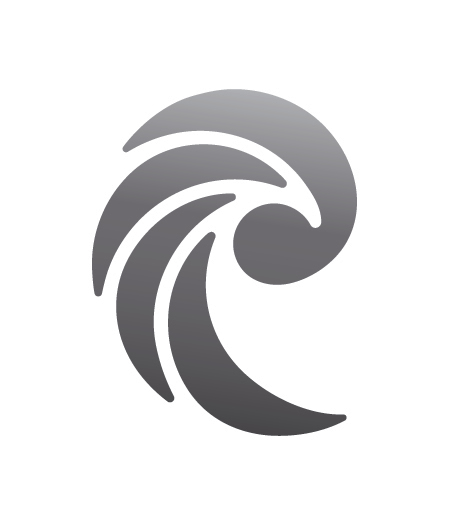 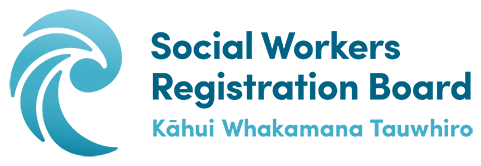 Confirmation of HoursOne of the requirements of moving from provisional to full registration is written confirmation from your manager/supervisor that you have completed a minimum of 2000 hours of supervised social work practice in New Zealand post-qualification.Please have your manager/supervisor complete and sign this form and return it to us either by mail or by scanning and emailing it to us using the addresses below.Please note: If your total hours have been completed with different employers, you will need to supply confirmation of hours from each employer.Manager/Supervisor’s signature ___________________________Date signed: Social Worker’s NameSocial Workers’ Registration NumberManager/Supervisor’s NameManager/Supervisor’s EmployerManager/Supervisor’s Registration Number (if applicable)How many hours of supervised social work practice in New Zealand post qualification has the registered social worker named above completed with your organisation?